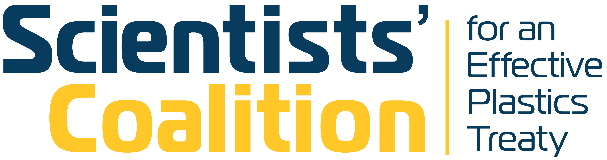 Declaration of interests (DOI)Members engaged in advising member states and the Intergovernmental Negotiating Committee for a legally binding instrument to end plastic pollution (Plastics Treaty) The Scientists’ Coalition is committed to safeguard its independence and the rigorousness and transparency of its operations from undue external influence. The Coalition is anchored to the principles of scientific evidence, concerted building of scientific consensus among peers and the precautionary principle. To guarantee fulfilment of these principles, the Coalition applies a robust set of measures and practices aimed at avoiding conflicts of interest, while reinforcing truthfulness, accountability, and credibility of its outputs and action. Members of the Steering Committee and Working Groups, as well as members presenting in external fora, are selected among the Coalitions associates according to their scientific competence and expertise, as well as balancing fields of expertise, regional representation and gender. During the candidate selection process, the Coalition Secretary scrutinises the Applicants’ Declaration of Interests (DoI) to ensure there are no conflicts of interest with the work to be undertaken.Please answer each of the questions below. If the answer to any of the questions is "yes", please briefly describe relevant interests and circumstances, as appropriate. You should aim to provide sufficient and explicit information to allow the Scientists’ Coalition to form a view on whether the circumstances disclosed give rise to an actual or potential conflict of interest. If in doubt about whether an interest should be disclosed, individuals are encouraged to disclose that information. This information will be assessed as a whole on the basis of the principles contained in the COI Policy. Please sign and date this form on the last page, and return the form to the Scientists’ Coalition Secretariat at scientists.coalition@ikhapp.org with a Curriculum Vitae and information supporting these disclosures where applicable. Retain a copy for your records. You must promptly inform the Scientists’ Coalition if there is any change in this information prior to or during the course of your work, membership or meetings for the Scientists Coalition. If you do not describe relevant interests, your DOI form will be considered incomplete.Definitions:“Academic freedom” means the freedom to conduct research, teach, speak and publish, subject to the norms and standards of scholarly inquiry, without interference of penalty, wherever the search for truth and understanding may lead."Body" means a governmental, international or non-profit organisation."Conflict of interest" means any situation where an individual is either associated or involved in any way with an organisation that has a particular interest that may either 1) compromise or be reasonably perceived to compromise the individual’s capacity to act independently and in the public interest when providing advice to public entities and that runs contra to the mission and guiding principles of the Scientists’ Coalition, or 2) create an unfair advantage for any person or organisation."Immediate family member" means the individual’s spouse, children and parents. "Spouse" includes a partner with whom the individual has a registered non marital regime. "Children" means the child(ren) the individual and the spouse have in common, the own child(ren) of the individual and the own child(ren) of the spouse."Legal entity" means any commercial business, industry association, consultancy, research institution or other enterprise whose funding is significantly derived from commercial sources. It also includes independently owned commercial businesses, law offices, consultancies or similar."Meeting" includes a single, series or cycle of meetings.“Natural person” means an individual person, as opposed to a business or institution.“Particular interest” means a business or advocacy or other interest group with an interest in plastic pollution that runs contrary to the mission and guiding principles of the Scientists’ Declaration.“Public interest” means the welfare or well-being of the general publicDeclaration of interests (DOI) Given name: Family name: Job title: Expert working group (if applicable): All current affiliations (if retired please give your last affiliation): NATURE OF PROFESSIONAL ACTIVITYDescribe your job positionDescribe the nature of your current professional activity (multiple choices are possible). If you are retired, please describe the nature of your earlier main professional activity.EMPLOYMENT ARRANGEMENTEMPLOYMENT, CONSULTANCY AND LEGAL REPRESENTATION (Before or at the side of your current employment)RESEARCH SUPPORTFINANCIAL AND INVESTMENT INTERESTSINTELLECTUAL PROPERTYIf interests of your immediate family members are declared, it is your responsibility to inform them about the collection and publication of information on their interests included in the DOI and this at the latest when you file the DOI form.NON-FINANCIAL INTERESTSREMINDER “Yes” responses do not necessarily affect or prevent your participation in Scientists’ Coalition activities. Answering “Yes” to a question on this form does not necessarily mean that a conflict is present or that you will be unable to perform your designated function/role. If in doubt about whether an interest should be disclosed, individuals are encouraged to disclose that information.I hereby declare that I have read and understood the guidance for completing this form. I also declare that the information disclosed in this form is true and complete to the best of my knowledge. I declare that I have disclosed all associations and information required for disclosure under the Scientists’ Coalition Transparency Policy; and that, except as declared, I do not consider that any of the associations present a conflict of interest.Should there be any change to the above information, including as regards to upcoming activities, I will promptly notify the Secretariat and complete a new DOI form describing the changes in question. In the case of any discrepancy found in the information provided, I will take full responsibility for any consequences that may arise as a result.I am informed that my personal data are stored and processed by the Norwegian Institute for Water Research (as host of IKHAPP and Scientists' Coalition secretariat) in accordance with Regulation (EC) 2016/679 (General Data Protection Regulation) for the sole purpose of establishing expert working groups to advise the policies to combat plastic pollution. I am informed that the information included in this form will be publicly available upon substantiated requests as long as I am an appointed member of an expert group.I hereby declare that I will comply with the Scientists’ Coalition Transparency Policy.Name:____________________Date:_ 	___________________	Signature:  	___*****1aResearcher1bScientific officer1c  Retired (scientist or Scientific officer)1dOther (please specify below): Specify if “other”:1dConduct publicly (governmentally) financed research.1eConduct research financed by not-for-profit Legal Entities1eConduct research financed by the private sector1fScientifically advise public bodies (governmental entities, international   institution, etc)1gScientifically advise private for profit Legal entities1hScientifically advise private non-for-profit Legal entities1iOther (please specify below)Specify if “other”:Can your Academic Freedom be limited (fully or in part) under any circumstances by your employment contract?yesno2aNever2bOnly when specific non-disclosure conditions apply to contracted research (or other scientific task).2cLimited by default. The disclosure policy of my scientific activity is not defined by me. Within the past 5 years, did you receive any remuneration from a commercial entity or other organization, were you employed, or have you had any other professional relationship with a natural person or legal entity, or held any non-remunerated post in a legal entity or other body with a Particular interest in the field of activity of the working group, committee or mission of the UN Plastics Treaty? If yes, please specify below.yesno3aEmployment3bConsultancy, including services as an advisor3cNon-remunerated post3dLegal representation3eOthersActivityTime period (from… until month/year)Name of entity or bodyDescriptionWithin the past 5 years, have you received any support from a legal entity or other Body with a Particular interest in the field of activity of the working group, committee or the mission of the UN Plastics Treaty? If yes, please specifyyesno5aResearch support, including, but not limited to grants, rents, sponsorships, fellowships, non-monetary supportActivityTime period (from… until month/year)Name of legal entity or bodyDescriptionDo you have current financial investments in a legal entity with a Particular Interest in plastic pollution, including holding of stocks and shares or indirect investments such as a trust or holding company worth more than 10,000 EUR per legal entity or entitling you to a voting right of 5% or more in such legal entity? If yes, please specify.yesno6aShares6bOther stock6cOther investmentsInvestmentName of legal entityDescriptionDo you, or do you intend to, hold any intellectual property rights that might be affected by the outcome of the work carried out by Scientists’ Coalition or of the Intergovernmental Negotiating Committee? If yes, please specify.yesno7aPatent, trademarks, or copyrights7bOthersIntellectual propertyDescription7INTERESTS OF IMMEDIATE FAMILY MEMBERSyesno7aTo your knowledge, are there any interests (financial, intellectual or other) of your immediate family members which could be seen as undermining your independence and objectivity when providing advice in the field of activity of the working group,  committee or other positions in the Scientists’ Coalition? If yes, please specify below.InterestsTime period (from… until month/year)Name of legal entity or bodyDescription8Are you engaged in any professional or other activities which outside parties could consider might represent or give rise to a conflict of interest, or the perception of a conflict of interest with regard to your activity in the working group, committee or other positions in the Scientists’ Coalition?yesnono8aAre you involved in any senior editorial role or assignment?8bAre you involved in any official function in a government agency or international organization?8cAre you involved in any advisory committee associated with a public or private sector organization?8dAre you a board member of a public or private sector organization?8eAre you a board member of a non-profit organization?8fAre you a board member of an advocacy group?Specify if “yes”:9OTHER RELEVANT INFORMATIONyesnono9aAre there any other elements that you consider might be perceived as affecting your objectivity or independence when providing advice in the field of activity of the working group, committee or other positions in the Scientists’ Coalition?Specify if “yes”: